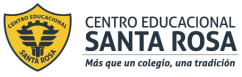 DIRECCIÓN ACADÉMICADEPARTAMENTO ELABORACION INDUSTRIAL DE ALIMENTOSRespeto – Responsabilidad – Resiliencia – Tolerancia-  NRDC/20INSTRUCCIONES:LEE ATENTAMENTE LAS INSTRUCCIONESACTIVA TU CAPACIDAD DE APLICAR NUEVOS CONOCIMIENTOSDESARROLLA TU CAPACIDAD DE ANALISISCUALQUIER DUDA O CONSULTA ESCRIBIR AL CORREOS paola.santander@cesantarosa.cl, nestor.rivera@cesantarosa.cl      DESARROLLO DE  CASOS         1.- APLICACIÓN  DE CASO          (10 ptos)      Realizar comprobación de sellos negros para los siguientes tres productos. Exprese resultados a        través del dibujo de sellos negros y la presentación de conclusión sobre calidad nutricional del producto.DATOS A UTILIZARALIMENTOS  SOLIDOS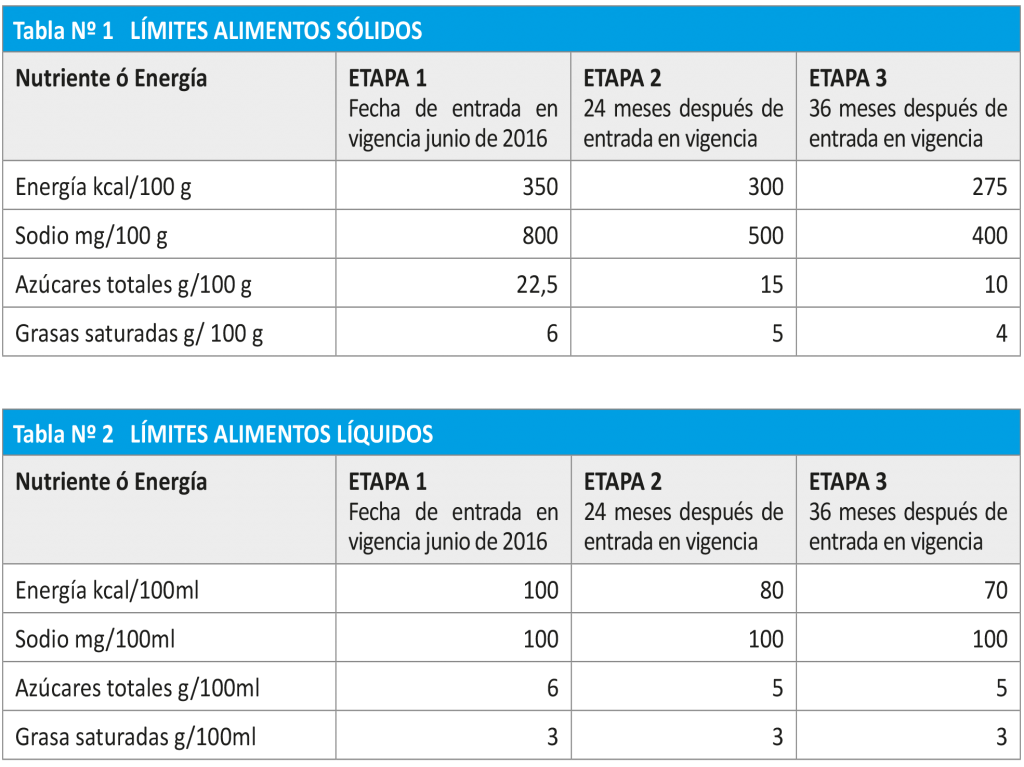 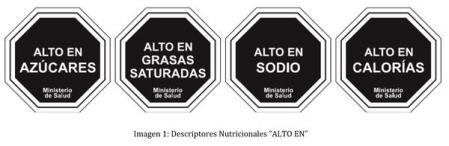 ALIMENTOS  LIQUIDOS          CASO 1.  SOPA  INSTANTANEA DE CARNE CON SEMOLA                   Respuestas: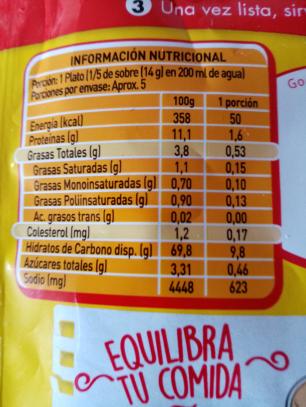               CASO 2.  SNACK  DE  MANI                 Respuestas: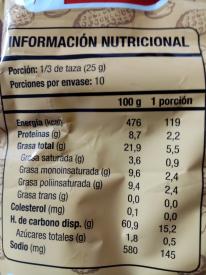                 CASO 3.    SALSA  DE TOMATE               Respuestas: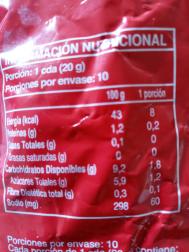        2.- Describe en qué consiste cada método de conservación por calor.    (10 ptos)            3.- Indicar las propiedades de los siguientes aditivos o materias primas en la elaboración de cerveza.      (10 ptos)           4.- ¿Cual es la fase en que se forma el gas y la espuma típica de una cerveza de calidad? (10 ptos)            Respuesta:5.-  La rotulación de alimentos es fundamental al momento de elaborar y envasar un producto, con respecto a esto ¿Qué diferencia existe entre la rotulación general y la rotulación nutricional? (10 ptos)               Respuesta:NOMBRE METODODESCRIPCIÓNEJEMPLO ALIMENTOPASTEURIZACIÓNLIOFILIZACIÓNCOCCIÓNESTERILIZACIÓNMALTALUPULOPROTAFLOCDEXTROSALEVADURALUGOL